Math 117:  Recommended Websites & Articles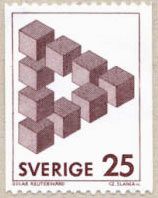 WebsitesHall & Knight (various versions)Algebra for schools and colleges , MacMillan Co. (1902)Algebra for beginners, MacMillan Co. (1897)Elementary algebra for schools, MacMillan Co. (1897)classic e-Books in Algebra (primarily from the 19th century)Wolfram MathWorldJohn Allen PaulosVIDEOSPowers of Ten Khan Academy  (algebra)FilmsThe Man Who Knew InfinityArticles of noteWhen people worry about math, the brain feels painScientific American: stories by John PaulosMathematics for Literacy Why do Americans stink at math?  (New York Times) Americans are bad at Math, but it’s not too late to fix it (New York Times)Steven Strogatz on the Elements of Math  (a series of articles in the NYT, including the “The Joy of x”, “Division and Its Discontents”, “The Enemy of My Enemy”)USA tops Math Olympiad (for high school students) for first time in 21 years  (Washington Post, 2015)Math Mistakes in the News
If you are faced by a difficulty or a controversy in science, an ounce of algebra is worth a ton of verbal argument.-  J. B. S. Haldane (1892-1964)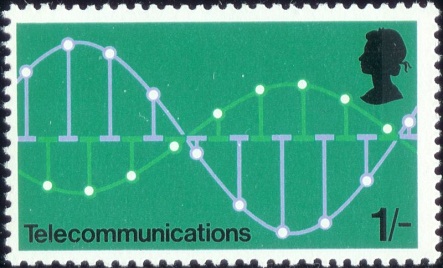 